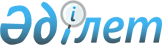 О ратификации Соглашения о порядке оперативного развертывания, применения и всестороннего обеспечения Коллективных сил быстрого развертывания Центральноазиатского региона коллективной безопасностиЗакон Республики Казахстан от 30 декабря 2007 года N 13-IV



      Ратифицировать Соглашение о порядке оперативного развертывания, применения и всестороннего обеспечения Коллективных сил быстрого развертывания Центральноазиатского региона коллективной безопасности, подписанное в Минске 23 июня 2006 года.


      Президент




      Республики Казахстан






СОГЛАШЕНИЕ






о порядке оперативного развертывания, применения и всестороннего






обеспечения Коллективных сил быстрого развертывания






Центральноазиатского региона коллективной безопасности



      Государства-члены Организации Договора о коллективной безопасности, именуемые в дальнейшем Сторонами,



      руководствуясь положениями 
 Протокола 
 о порядке формирования и функционирования сил и средств системы коллективной безопасности государств-участников Договора о коллективной безопасности от 15 мая 1992 года, подписанного 25 мая 2001 года, 
 Соглашения 
 о статусе формирований сил и средств системы коллективной безопасности от 11 октября 2000 года,



      принимая во внимание 
 Соглашение 
 об оперативном оборудовании территории, совместном использовании объектов военной инфраструктуры государств-членов Организации Договора о коллективной безопасности от 18 июня 2004 года,



      исходя из необходимости правового урегулирования основ оперативного развертывания, применения и всестороннего обеспечения Коллективных сил быстрого развертывания Центральноазиатского региона коллективной безопасности (далее - КСБР ЦАР),



      согласились о нижеследующем:






Статья 1



      Для целей настоящего Соглашения применяемые термины означают:



      "Совет коллективной безопасности"

 - высший орган Организации Договора о коллективной безопасности;



      "Совет министров обороны"

 - консультативный и исполнительный орган Организации Договора о коллективной безопасности по вопросам координации взаимодействия Сторон в области военной политики, военного строительства и военно-технического сотрудничества;



      "органы военного управления"

 - командования, штабы и управленческие организации, предназначенные для руководства и управления вооруженными силами государств - членов Организации Договора о коллективной безопасности, относящихся к Центральноазиатскому региону коллективной безопасности этой Организации (далее - государств ЦАР);



      "Объединенный штаб"

 - постоянно действующий рабочий орган Организации Договора о коллективной безопасности (далее, если не оговорено особо, именуемой "Организация") и Совета министров обороны;



      "Силы и средства системы коллективной безопасности Организации Договора о коллективной безопасности в Центральноазиатском регионе коллективной безопасности"

 - объединения, соединения, воинские части и подразделения, выделенные вооруженными силами и другими войсками Сторон в состав Объединенной группировки войск (сил) Центральноазиатского региона коллективной безопасности;



      "Объединенная группировка войск (сил) Центральноазиатского региона коллективной безопасности" 

(далее - Объединенная группировка) - дислоцированные в мирное время или развернутые в угрожаемый период в регионе для предотвращения и отражения возможной агрессии органы управления и войска (силы) вооруженных сил, других воинских формирований и органов государств ЦАР, планируемые к применению по единому замыслу и плану;



      "национальные контингенты"

 - соединения, части, подразделения, учреждения и другие воинские формирования, выделенные государствами ЦАР в состав КСБР ЦАР;



      "направляющая Сторона"

 - Сторона, военнослужащие которой проходят военную службу в органах управления и национальных контингентах КСБР ЦАР;



      "принимающая Сторона"

 - Сторона, на территории которой для выполнения задач временно размещаются или через территорию которой осуществляется транзит КСБР ЦАР;



      "недвижимое имущество (объекты недвижимости)" 

- земельные участки и расположенные на них казармы и жилые помещения, коммунальные сооружения, военные предприятия (учреждения), подъездные железнодорожные пути, аэродромы, учебные центры и полигоны, стационарные пункты управления и узлы связи, стационарные средства радиотехнического и навигационного обеспечения, здания и сооружения арсеналов, баз хранения, складов и другие объекты инфраструктуры, являющиеся собственностью принимающей Стороны и находящиеся с ее согласия во временном пользовании национальных контингентов других государств ЦАР.





Статья 2



      КСБР ЦАР входят в состав сил и средств системы коллективной безопасности Организации в Центральноазиатском регионе коллективной безопасности и состоят из Командования, Штаба и национальных контингентов КСБР ЦАР, и являются войсками (силами) постоянной готовности Объединенной группировки.



      КСБР ЦАР предназначены для участия в отражении военной агрессии, участия в совместных общевойсковых, контртеррористических и специальных операциях, в том числе для своевременного реагирования государствами ЦАР на вызовы, угрозы национальной и региональной безопасности.



      К основным задачам КСБР ЦАР относятся: осуществление оперативного развертывания с целью демонстрации готовности к решению задач или обеспечения развертывания Объединенной группировки; участие в общевойсковых операциях в ходе отражения агрессии; участие в совместных общевойсковых, контртеррористических, специальных операциях.





Статья 3



      Решение на оперативное развертывание и применение КСБР ЦАР принимает Совет коллективной безопасности по просьбе одного или нескольких государств-членов Организации на основании предложений Совета министров обороны об оперативном развертывании и применении КСБР ЦАР.



      Подготовка предложений Совету министров обороны на оперативное развертывание и применение КСБР ЦАР возлагается на Объединенный штаб совместно с генеральными (главными, Комитетом начальников штабов) штабами вооруженных сил государств ЦАР.



      Порядок действий межгосударственных органов системы коллективной безопасности при подготовке и принятии решений на оперативное развертывание и применение КСБР ЦАР осуществляется в соответствии с Положением о порядке принятия и реализации коллективных решений на применение сил и средств системы коллективной безопасности, утвержденным Решением Совета коллективной безопасности от 24 мая 2000 года.





Статья 4



      Планирование применения КСБР ЦАР возлагается на Объединенный штаб во взаимодействии с органами военного управления государств ЦАР.



      Непосредственное планирование применения КСБР ЦАР, определение форм и способов боевых действий осуществляет Командующий КСБР ЦАР во взаимодействии с Объединенным штабом и органами военного управления государств ЦАР.



      Совместное планирование применения КСБР ЦАР осуществляется заблаговременно и уточняется непосредственно перед проведением операций.



      Применение КСБР ЦАР может осуществляться централизовано (при действиях на самостоятельных направлениях, в районах) или децентрализовано (в качестве усиления группировок национальных вооруженных сил) для выполнения, в том числе специальных, задач.



      При децентрализованном применении КСБР ЦАР планирование их применения осуществляется, как правило, органами военного управления государств ЦАР во взаимодействии с Командующим КСБР ЦАР.





Статья 5



      Оперативное развертывание КСБР ЦАР осуществляется в соответствии с заблаговременно разработанным Планом оперативного развертывания КСБР ЦАР (далее - План), утверждаемым Советом министров обороны, который уточняется в соответствии с решением, принятым Советом коллективной безопасности.



      Органы военного управления государств ЦАР обеспечивают полное и своевременное выполнение мероприятий, предусмотренных указанным Планом.



      Порядок хранения и уточнения Плана определяется решением Совета министров обороны.



      Организация уточнения Плана возлагается на Объединенный штаб.





Статья 6



      Государства ЦАР в соответствии с Планом заблаговременно создают необходимые условия и обеспечивают беспрепятственное и безвозмездное пересечение своей государственной границы, передвижение по своей территории воинских эшелонов, воздушных судов, автомобильных колонн с личным составом, боевой техникой и вооружением, и материально-техническими средствами национальных контингентов КСБР ЦАР, следующих в назначенные районы оперативного развертывания (предназначения) или транзитом, а также безвозмездно обеспечивают размещение и использование объектов инфраструктуры, если иное не установлено решениями Совета коллективной безопасности.



      Государства ЦАР представляют КСБР ЦАР специальные (внеочередные) условия пересечения государственных границ.



      Перемещение через таможенную границу государств ЦАР вооружения, военной техники и материальных средств национальных контингентов КСБР ЦАР в рамках настоящего Соглашения осуществляется в приоритетном порядке без применения мер нетарифного регулирования, установленных национальным законодательством государств ЦАР, и взимания всех видов пошлин, налогов и сборов на основании перечней, согласованных уполномоченными органами направляющей и принимающей Сторон.



      Государства ЦАР при предоставлении освобождения от уплаты таможенных платежей могут в пределах национального законодательства потребовать выполнения условий, которые они посчитают нужными, для предотвращения злоупотреблений, о чем своевременно информируют друг друга.



      Принимающая Сторона осуществляет на своей территории все необходимые меры для доставки в назначенные районы товаров, оговоренных в перечнях, указанных в части 3 настоящей статьи.



      Услуги по обеспечению электроэнергией, водой и коммунальным обслуживанием КСБР ЦАР осуществляются по тарифам, установленным для национальных вооруженных сил принимающей Стороны.





Статья 7



      Принимающая Сторона отказывается от предъявления направляющей Стороне и Командованию КСБР ЦАР каких-либо претензий, касающихся возмещения ущерба, нанесенного физическим или юридическим лицам и связанного со смертью, телесными повреждениями и лишением трудоспособности ее граждан, а также ущерба, нанесенного ее недвижимому имуществу, природным ресурсам, культурным и историческим ценностям, если такой ущерб нанесен при выполнении задач по отражению военной агрессии, ликвидации террористических вооруженных формирований на ее территории и при осуществлении мер по обеспечению собственной безопасности.



      Национальные контингенты КСБР ЦАР в период временного пребывания на территории принимающей Стороны обеспечивают сохранность ее используемого недвижимого имущества, природных ресурсов, культурных и исторических объектов.



      Ответственность за сохранность используемого недвижимого имущества, культурных и исторических объектов принимающей Стороны, а также за соблюдение норм экологической безопасности в районах размещения (дислокации) национальных контингентов КСБР ЦАР несет Командование КСБР ЦАР.



      Ответственность за причиненный национальным контингентом КСБР ЦАР ущерб, а также порядок его возмещения определяются в соответствии со 
 статьей 13 
 Соглашения о статусе формирований сил и средств системы коллективной безопасности от 11 октября 2000 года.





Статья 8



      Служебные документы (переписка), обеспеченные средствами идентификации КСБР ЦАР, не подлежат таможенному досмотру. Курьер, перемещающий данные документы, должен иметь распоряжение на их доставку, подтверждающее его полномочия и содержащее сведения о количестве документов и виде наложенного обеспечения. Распоряжение заверяется уполномоченными лицами, сведения о которых предоставляются в пограничные и таможенные органы государств ЦАР.



      При наличии подозрений о содержании среди служебной документации (переписки) предметов, не предназначенных исключительно для официальных целей, таможенный орган вправе требовать вскрытия служебной документации (переписки) курьером в присутствии должностных лиц таможенного органа и Командования КСБР ЦАР.



      Сведения об уполномоченных лицах, имеющих право заверять распоряжения, ежегодно предоставляются Объединенным штабом в пограничные и таможенные органы государств ЦАР.





Статья 9



      Государства ЦАР предоставляют воздушное пространство для выполнения полетов воздушных судов авиации государств и КСБР ЦАР, осуществляемых по планам оперативной и боевой подготовки, оперативного развертывания и применения КСБР ЦАР, на безвозмездной основе, в соответствии с правилами, установленными национальным законодательством государств-членов Организации Договора о коллективной безопасности.



      Прием, аэродромно-техническое обеспечение и охрана военных воздушных судов осуществляются на основании отдельных соглашений с государствами ЦАР.





Статья 10



      На военнослужащих национальных контингентов КСБР ЦАР не распространяется визовый контроль при пересечении ими государственных границ государств ЦАР, а также не распространяется законодательство принимающей Стороны в части, касающейся регистрации иностранцев и осуществления контроля за ними. Военнослужащие, входящие в состав КСБР ЦАР, не рассматриваются как получившие какие-либо права на постоянное проживание на территории принимающей Стороны.



      В пунктах пропуска через государственную границу командиры национальных контингентов КСБР ЦАР предъявляют удостоверенные компетентными органами направляющих Сторон именной список лиц, входящих в состав национальных контингентов, перечень вооружения, военной техники и материально-технических средств с указанием цели прибытия на территорию принимающей Стороны.



      Военнослужащие национальных контингентов КСБР ЦАР при пересечении ими государственных границ государств ЦАР должны быть в военной форме одежды национальных вооруженных сил государств ЦАР. Служебный автотранспорт, военная техника должны быть в дополнение к регистрационному номеру оборудованы отчетливо видными знаками, показывающими их государственную принадлежность.



      Военнослужащие, входящие в состав национальных контингентов КСБР ЦАР, пересекают государственную границу принимающей Стороны по предъявлении командировочного удостоверения и установленных законодательством направляющей Стороны документов, удостоверяющих их личность и принадлежность к национальным контингентам КСБР ЦАР.



      Пересекающим государственные границы государств ЦАР военнослужащим, входящим в состав КСБР ЦАР, государства ЦАР предоставляют право провозить личные вещи и валютные ценности, за исключением товаров, запрещенных и ограниченных к ввозу и вывозу национальным законодательством государств ЦАР, в соответствии с правилами государств ЦАР о перемещении физическими лицами товаров, не предназначенных для производственной и коммерческой деятельности.



      Правовое положение лиц, входящих в состав Командования и национальных контингентов КСБР ЦАР, определяется в соответствии со 
 статьями 14 

 и 

 15 
 Соглашения о статусе формирований сил и средств системы коллективной безопасности от 11 октября 2000 года.





Статья 11



      Для руководства КСБР ЦАР создается система управления, представляющая собой совокупность функционально взаимосвязанных между собой органов управления, пунктов управления (в том числе, выделенных государствами ЦАР стационарных и подвижных), а также специальных систем.



      К органам управления КСБР ЦАР относятся: Командование, Штаб КСБР ЦАР и органы управления соединений, воинских частей и подразделений, входящих в состав КСБР ЦАР.



      Все элементы системы управления КСБР ЦАР создаются, комплектуются, оснащаются необходимыми средствами и оборудованием заблаговременно в соответствии с планами, утверждаемыми Советом министров обороны.



      В повседневной деятельности другие элементы системы управления функционируют в сокращенном составе, обеспечивающем им необходимую функциональную связь с генеральными (главными, Комитетом начальников штабов) штабами вооруженных сил государств ЦАР и Объединенным штабом, а также своевременное развертывание самой системы управления.



      Для доведения приказов (распоряжений, сигналов, команд) в интересах КСБР ЦАР используются существующие системы управления вооруженных сил государств ЦАР.



      Рабочим языком оформления документов и управления в КСБР ЦАР является русский язык.



      Объединенный штаб во взаимодействии с генеральными (главными, Комитетом начальников штабов) штабами вооруженных сил государств ЦАР организует:



      разработку документов боевого управления, определение порядка хранения и работы с ними;



      мероприятия по поддержанию службы оперативных дежурных в готовности к выполнению задач по предназначению;



      своевременный и достоверный прием приказов (сигналов, распоряжений) боевого управления;



      размещение и поддержание командного пункта КСБР ЦАР в готовности к приему приказов (сигналов) боевого управления.



      С принятием Советом коллективной безопасности решения на оперативное развертывание и применение КСБР ЦАР все элементы системы управления ими доукомплектовываются до полного штата и развертываются в назначенных районах, проводятся необходимые мероприятия, обеспечивающие их готовность к выполнению задач.





Статья 12



      Национальные контингенты КСБР ЦАР переходят в непосредственное подчинение Командующего КСБР ЦАР после доклада о пересечении государственной границы принимающей Стороны, на территории которой проводится оперативное развертывание КСБР ЦАР, и выходят из его непосредственного подчинения с получением приказа Командующего КСБР ЦАР о завершении операции.



      Национальный контингент КСБР государства ЦАР, на территории которого проводится оперативное развертывание КСБР ЦАР, переходит в непосредственное подчинение Командующего КСБР ЦАР с даты, определенной Советом коллективной безопасности в Решении на оперативное развертывание и применение КСБР ЦАР, и выходит из его подчинения с получением приказа Командующего КСБР ЦАР о завершении операции.





Статья 13



      Планирование всестороннего обеспечения оперативного развертывания КСБР ЦАР организуется Объединенным штабом совместно с министерствами обороны государств ЦАР.





Статья 14



      В назначенных районах оперативного развертывания на территориях государств ЦАР в соответствии с Планом оперативного развертывания КСБР ЦАР государства ЦАР заблаговременно создают запасы материальных средств за счет национальных ресурсов из расчета на весь состав КСБР ЦАР.



      Планирование и организацию всех видов всестороннего обеспечения при применении КСБР ЦАР осуществляет Командование КСБР ЦАР во взаимодействии с органами военного управления государств ЦАР.



      Обеспечение национальных формирований (контингентов) КСБР осуществляется за счет национальных ресурсов государств ЦАР и включает: поддержание согласованного уровня укомплектованности личным составом, вооружением и военной техникой, пополнение резервов и восстановление боеспособности, тыловое и техническое обеспечение.





Статья 15



      В особых случаях, когда тыловое и техническое обеспечение национальных контингентов КСБР ЦАР необходимыми материальными средствами затруднено, восполнение запасов, а также ремонт вооружения и военной техники могут производиться с использованием ресурсных возможностей принимающей Стороны, а также за счет материальных средств направляющих Сторон, находящихся в районах проведения совместных общевойсковых, контртеррористических, специальных операций и боевых действий.



      При этом восполнение израсходованных материальных средств и последующие взаиморасчеты за них производятся соответствующими компетентными государственными органами (правительствами государств-членов ОДКБ) на основе действующих между государствами ЦАР соглашений или соглашений, заключенных дополнительно.





Статья 16



      Медицинское обеспечение КСБР ЦАР при их оперативном развертывании и проведении совместных общевойсковых, контртеррористических, специальных операций и боевых действий осуществляется силами и средствами КСБР ЦАР во взаимодействии с медицинскими органами (учреждениями) принимающей Стороны.



      При этом квалифицированная медицинская помощь оказывается во всех медицинских учреждениях принимающей Стороны на безвозмездной основе, включая проведение лабораторных и инструментальных исследований.



      Все раненые и больные принимаются в медицинские части и учреждения независимо от принадлежности к национальным вооруженным силам государств ЦАР.



      Санитарно-гигиенические и противоэпидемиологические мероприятия осуществляются по решению Командующего КСБР ЦАР во взаимодействии с местными органами здравоохранения и в соответствии с законодательством принимающей Стороны.





Статья 17



      Финансирование национальных контингентов КСБР ЦАР осуществляется государствами ЦАР.





Статья 18



      В настоящее Соглашение по инициативе государств ЦАР могут вноситься изменения и дополнения. Изменения и дополнения оформляются отдельными протоколами, являющимися неотъемлемой частью настоящего Соглашения, и вступают в силу в порядке, предусмотренном статьей 20 Настоящего Соглашения.





Статья 19



      Спорные вопросы, связанные с применением или толкованием статей настоящего Соглашения, разрешаются Сторонами путем консультаций и переговоров.





Статья 20



      Настоящее Соглашение вступает в силу с даты получения депозитарием четвертого письменного уведомления о выполнении подписавшими его государствами ЦАР внутригосударственных процедур, необходимых для вступления его в силу.



      Для Сторон, выполнивших необходимые внутригосударственные процедуры позднее, настоящее Соглашение вступает в силу с даты сдачи депозитарию соответствующего письменного уведомления.





Статья 21



      Настоящее Соглашение заключается на период действия 
 Договора 
 о коллективной безопасности от 15 мая 1992 года.



      Любая Сторона может выйти из настоящего Соглашения, направив депозитарию письменное уведомление о своем намерении не позднее, чем за 6 месяцев до предполагаемой даты выхода.



      Претензии, возникшие до момента выхода Стороны из настоящего Соглашения, подлежат обязательному урегулированию.

      Совершено в городе Минске 23 июня 2006 года в одном подлинном экземпляре на русском языке. Подлинный экземпляр хранится в Секретариате Организации Договора о коллективной безопасности, который направит каждому государству, подписавшему настоящее Соглашение, его заверенную копию.


      За Республику Армения                   За Кыргызскую Республику



      За Республику Беларусь                  За Российскую Федерацию



      За Республику Казахстан                 За Республику Таджикистан


					© 2012. РГП на ПХВ «Институт законодательства и правовой информации Республики Казахстан» Министерства юстиции Республики Казахстан
				